แบบ ตอบรับ/ปฏิเสธ การทาบทาม เพื่อเป็นผู้สมควรดำรงตำแหน่งกรรมการสภามหาวิทยาลัย ประเภทอาจารย์		ข้าพเจ้า.....................................................................................................................................ได้รับทราบการทาบทามให้เป็นผู้สมควรดำรงตำแหน่งกรรมการสภามหาวิทยาลัย ประเภทอาจารย์ แล้ว
จึงเรียนให้ทราบว่า		ข้าพเจ้ามีความประสงค์		 ตอบรับการทาบทาม และรับทราบสิ่งที่ต้องดำเนินการ ดังนี้			๑. จัดส่ง เอกสารหมายเลข ๑ จำนวน ๑ ชุด และเอกสารหมายเลข ๒ จำนวน ๔๕ ชุด 
ไปที่ สำนักงานสภามหาวิทยาลัย ฝ่ายกิจการสภามหาวิทยาลัย งานสรรหาและประเมินผล ภายในวันศุกร์ที่ 
๑ กรกฎาคม ๒๕๖๕ ไม่เกินเวลา ๑๖.๓๐ น. ตามช่องทางการจัดส่งเอกสารที่ได้กำหนดไว้			๒. จัดส่ง เอกสารนโยบายการปฏิบัติหน้าที่กรรมการสภามหาวิทยาลัย ประเภทอาจารย์ (เอกสารหมายเลข ๓) จำนวน ๔๕ ชุด พร้อมไฟล์สไลด์ประกอบการนำเสนอ ณ จุดลงทะเบียน ก่อนเวลา ๑๓.๓๐ น. ในวันจันทร์ที่ ๑๑ กรกฎาคม ๒๕๖๕ (วันแสดงวิสัยทัศน์)		ในระหว่างนี้ หากมีความจำเป็นต้องการประสานงานกับข้าพเจ้า สามารถติดต่อข้าพเจ้าได้ทางโทรศัพท์มือถือ หมายเลข ........................................... และไปรษณีย์อิเล็กทรอนิกส์ ..........................................		 ปฏิเสธการทาบทามลงชื่อ						(					)ผู้ได้รับการเสนอชื่อฯข้อบังคับมหาวิทยาลัยนเรศวร ว่าด้วย หลักเกณฑ์และวิธีการเลือกกรรมการสภามหาวิทยาลัย ประเภทอาจารย์ พ.ศ.๒๕๖๑	ข้อ ๑๓ ผู้สมควรดำรงตำแหน่งกรรมการสภามหาวิทยาลัย ประเภทอาจารย์ จะต้องมีคุณสมบัติดังนี้		(๑) ต้องมีตำแหน่งทางวิชาการตั้งแต่รองศาสตราจารย์ขึ้นไป และ		(๒) จะต้องไม่เป็นผู้ดำรงตำแหน่งอธิการบดี รองอธิการบดี ผู้ช่วยอธิการบดี คณบดี รองคณบดี ผู้ช่วยคณบดี ผู้อำนวยการ 
รองผู้อำนวยการ ผู้ช่วยผู้อำนวยการ หัวหน้าภาควิชา รองหัวหน้าภาควิชา หรือตำแหน่งบริหารที่เรียกชื่ออย่างอื่นที่มีฐานะเทียบเท่าตำแหน่งดังกล่าว และ		(๓) ไม่เป็นผู้อยู่ระหว่างตั้งกรรมการสอบสวนความผิดทางวินัยอย่างร้ายแรง และ/หรือ ไม่เคยถูกลงโทษทางวินัยอย่างร้ายแรง นับถึงวันสุดท้ายของวันประกาศรายชื่อเป็นผู้สมควรดำรงตำแหน่งกรรมการสภามหาวิทยาลัย ประเภทอาจารย์เอกสารหมายเลข ๒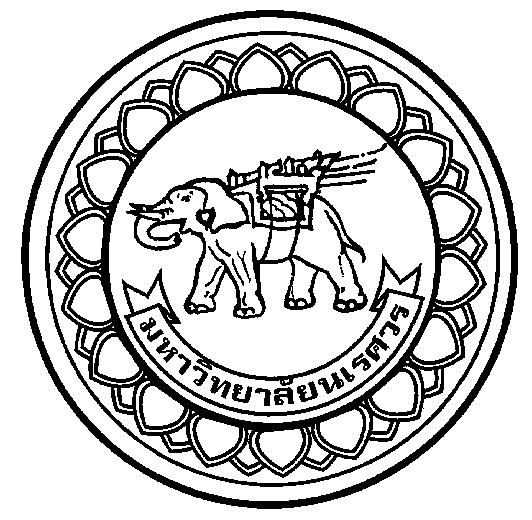 เอกสารประกอบการพิจารณาเข้ารับการสรรหาเป็นผู้สมควรดำรงตำแหน่งกรรมการสภามหาวิทยาลัย ประเภทอาจารย์๑. ประวัติส่วนตัว๑.๑ ชื่อ-สกุล ……………..…………......…..……….……………….......………………....…๑.๒ วัน เดือน ปีเกิด……..…............….…...........................................................๑.๓ อายุ……………………ปี หมายเลขโทรศัพท์มือถือ...............................................๑.๔ ที่อยู่................................................................................................................................................................................................................................................................................................................................................................................................................................................................................................................................................................................................................................................................................................................................................................................................................................๒. การศึกษา๓. สถานภาพครอบครัว		โสด		สมรส		จำนวนบุตร...................คน		อื่นๆ		โปรดระบุ...........................- ๒ -๔. ประวัติการทำงาน๔.๑ ปัจจุบันดำรงตำแหน่ง......................................................................................................................     สังกัด................................................................................................................................................     รวมระยะเวลาดำรงตำแหน่ง............................................................................................................๔.๒ ประวัติการทำงาน๕. ประสบการณ์การสอน๖. ประสบการณ์การบริหาร- ๓ -๗. ผลงานทางวิชาการ  (เช่น การสอน การวิจัย และอื่นๆ)๗.๑ ........................................................................................................................................................๗.๒ ........................................................................................................................................................	ฯลฯ๘. กิจกรรมที่เกี่ยวข้องกับงานส่วนรวมภายในมหาวิทยาลัย๘.๑ ........................................................................................................................................................๘.๒ ........................................................................................................................................................	ฯลฯ๙. งานบริการสังคมภายนอกมหาวิทยาลัย๙.๑ ........................................................................................................................................................๙.๒ ........................................................................................................................................................	ฯลฯ๑๐. รางวัลหรือประกาศเกียรติคุณที่เคยได้รับ๑๐.๑ .....................................................................................................................................................๑๐.๒ .....................................................................................................................................................ฯลฯข้าพเจ้าขอรับรองว่าข้อความดังกล่าวข้างต้นเป็นจริงทุกประการข้าพเจ้ามีคุณสมบัติของผู้สมควรดำรงตำแหน่งกรรมการสภามหาวิทยาลัย ประเภทอาจารย์ ตามข้อบังคับมหาวิทยาลัยนเรศวร ว่าด้วย หลักเกณฑ์และวิธีการเลือกกรรมการสภามหาวิทยาลัย ประเภทอาจารย์ พ.ศ.๒๕๖๑ลงชื่อ..........................................................................                 (........................................................................)               วันที่..................เดือน.......................... พ.ศ. ..............เอกสารหมายเลข ๓วิสัยทัศน์และนโยบายการปฏิบัติหน้าที่กรรมการสภามหาวิทยาลัย ประเภทอาจารย์๑. วิสัยทัศน์และนโยบายในการปฏิบัติหน้าที่กรรมการสภามหาวิทยาลัย ประเภทอาจารย์ ตลอดระยะเวลา ๒ ปี (จำนวน ๔๕ ชุด)....................................................................................................................................................................................................................................................................................................................................................................................................................................................................................................................................................................................................................................................................................................................................................................................................................................................................................................................................................................................................................................................................................๒. ไฟล์สไลด์ประกอบการนำเสนอ นโยบายการปฏิบัติหน้าที่กรรมการสภามหาวิทยาลัย ประเภทอาจารย์ (จำนวน ๑ ชุด)-------------------------------------------------------------------------------หมายเหตุ : ให้ท่านส่งวิสัยทัศน์และนโยบายในการปฏิบัติหน้าที่กรรมการสภามหาวิทยาลัย ประเภทอาจารย์ฯ 
จำนวน ๔๕ ชุด และไฟล์สไลด์ประกอบการนำเสนอฯ จำนวน ๑ ชุด ก่อนเวลา ๑๓.๓๐ น. ณ จุดลงทะเบียน 
ในวันจันทร์ที่ ๑๑ กรกฎาคม ๒๕๖๕ (วันแสดงวิสัยทัศน์)เอกสารหมายเลข ๑คุณวุฒิปี พ.ศ. ที่จบชื่อสถานศึกษาและประเทศประวัติการทำงานเริ่มต้น - สิ้นสุดสถาบันที่ทำการสอนปีที่ทำการสอนหน่วยงานที่ทำการบริหารตำแหน่งปีที่ทำการบริหาร